석사과정 연구계획서 발표 결과보고서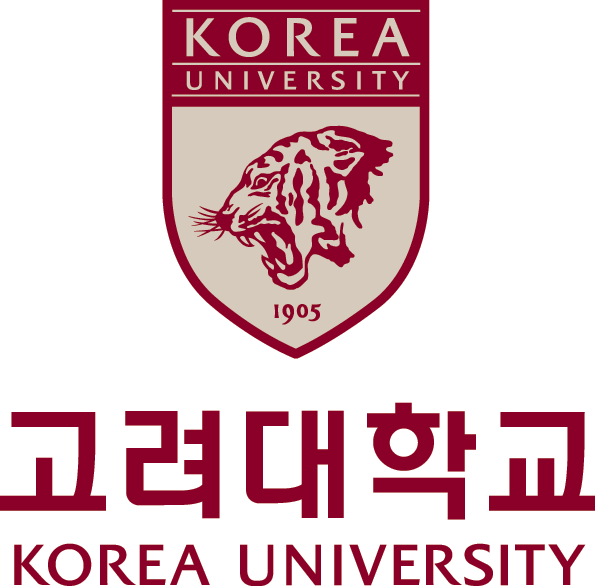 Result Report for Master’s Research Proposal Presentation학과/전공 Dept/Major :□ 논문트랙 Thesis Track□ 비논문트랙 Non-Thesis Track성명 Name :학번 Student ID Number :휴대폰 Mobile : 이메일 Email : 제목 Title of Research Proposal :제목 Title of Research Proposal :연구계획서 개요 Outline of Research Proposal연구계획서 개요 Outline of Research Proposal20  yy  .  mm  .  dd  .지도교수 Thesis Advisor Name :                           (서명Signature)